KONTENT: AUTYZM- LECZENIE ZABURZEŃ wg dra Williama ShawSzanowni Państwo,W ramach kontynuowania tematu biomedycznego leczenia stosowanego u dzieci ze spektrum autyzmu, przedstawiam stanowisko dra Williama Shaw, założyciela i dyrektora The Great Plains Laboratory, Inc. for Health, Nutration and Meatabolism w Lenexa w Cansas w USA. Laboratorium to specjalizuje się w metabolicznych, środowiskowych i genetycznych badaniach u ludzi dotkniętych chronicznymi chorobami i zaburzeniami.Książki dra W. Shaw – to rzetelny, spójny i łatwy przewodnik źródłowy po szerokim zakresie terapii przydatnych w leczeniu autyzmu. Lektura zapoznaje z terapiami przeciwgrzybiczymi i przeciwbakteryjnymi, istotą ograniczenia glutenu i kazeiny, terapią witaminową, leczeniem alergii.Autor przekonuje czytelnika o słuszności zastosowania interwencji w postaci leczenia biomedycznego, które przynosi osobom autystycznym radykalna poprawę w zakresie zdrowia, samopoczucia i funkcjonowania psychosomatycznego.Informacje zawarte w publikacjach dra Williama Shaw przydadzą się nie tylko w odniesieniu do autyzmu, ale również w obszarze każdego zaburzenia, w którym obecne są objawy zachowań autystycznych, takich jak:całościowe zaburzenie rozwojowe (PDD)zespół nadpobudliwości psychoruchowej z deficytem uwagi (ADHD)Zespół AspergeraŁąmliwy chromosom XChoroba WilsonaZespół Downa z objawami autyzmu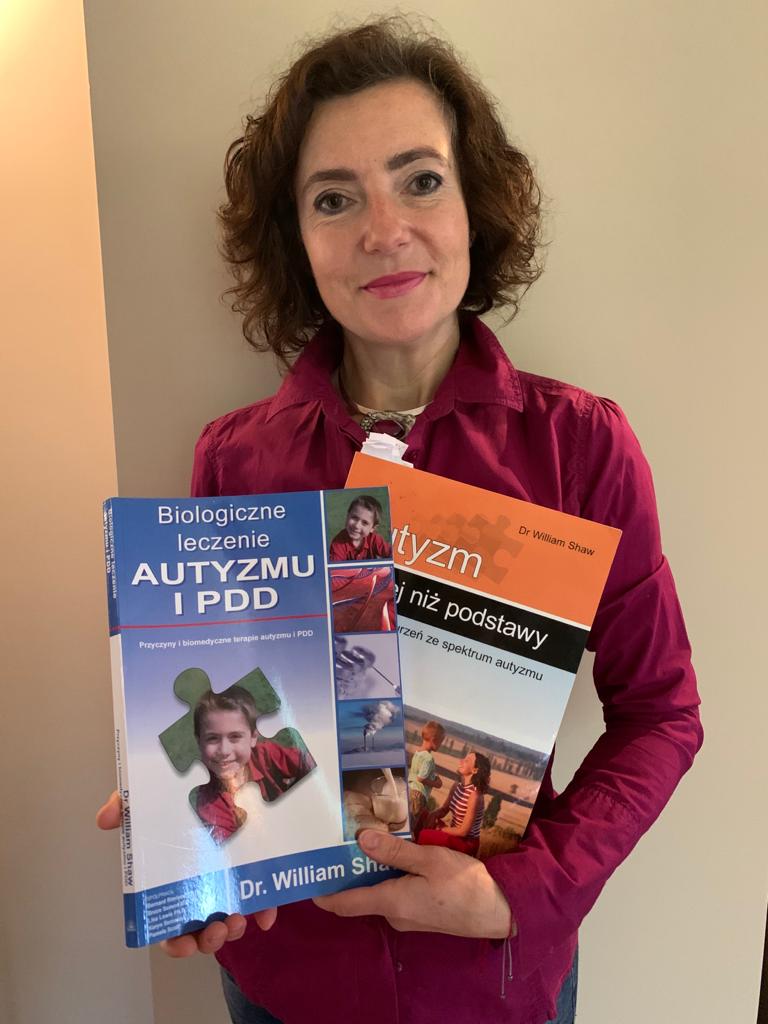 